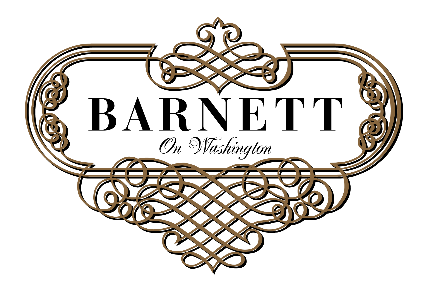 Corporate Meeting Rates 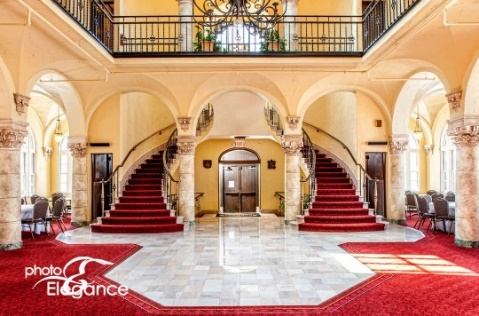 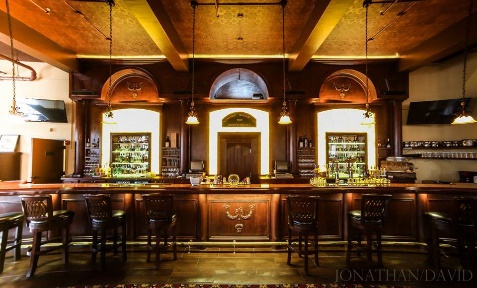 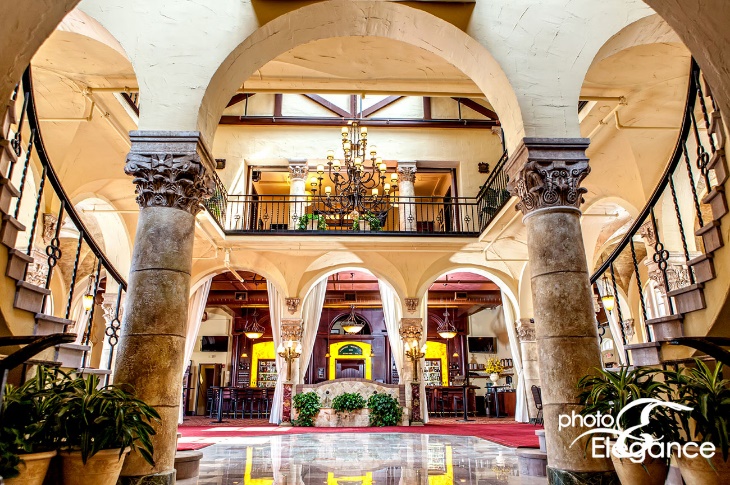 Monday – Friday: 		Up to 60 guests {Banquet Seating}		$750				Up to 180 guests {Theater Seating}				Up to 54 guests {Classroom Seating}Custom Packaged Lunch: Provided by Russo’s			$15/per personIncludes: 			Private Room for 3 Hours 			Complimentary Soft Beverage Service 			Event Coordinator 			All Tables and Chairs			In-House Sound System Including A/V EquipmentComplimentary Wi-Fi			On-Site SecurityCorporate Meeting Rates Open Beer & Wine Bar							$18/per person										{3 hour service}Premium Bar Package			 	 	 		$30/per person{3 hour service} Cash/Consumption Bar						$500 minimumValet Parking 								$125/per hourBarnett Lounge Rental Extension					$125/per hourBarnett Grand Hall Rental Extension				$250/per hour